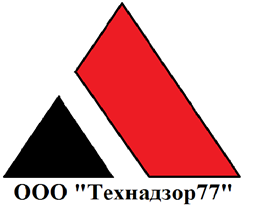 Тел. +7(495)792-82-23E-mail: 7928223@technadzor77.comТехнический отчет по обследованию объекта.(Договор на проведение экспертизы № ################от ______2018.)Заказчик     Государственное бюджетное общеобразовательное учреждение города Москвы «Школа № ######################## Текущий ремонт.Подрядчик ########################Исполнитель                       ООО «Технадзор 77»Генеральный директорООО «Технадзор 77»						Коржев Д.С.Ответственный исполнитель проведения строительной экспертизы Инженеры ООО «Технадзор 77»Гаврилюк С.П.Любимов А.С.Г. Москва1. Вводная часть.Объект строительного обследования: Текущий ремонт помещений Государственного бюджетного общеобразовательного учреждения города Москвы «Школа № ################Адрес проведения обследования: ########################Документы, представленные для исследования:Гражданско-правовой договор бюджетного учреждения № ################.,Журнал производства работ (по адресу: ########################) Журнал производства работ (по адресу ########################) Смета на выполнение ремонтных работ Цель обследования: 1.	Проверка качества и объемов выполненных строительно-ремонтных работ на объектах заказчика по адресу: ################################ выполняемых подрядной организацией ######################## на соответствие требованиям технических регламентов, СП, ГОСТ и других нормативных документов по строительству, действующих на территории Российской Федерации.2. Подготовка заключения о соответствии/несоответствии результатов работ требованиям заключенных Контрактов с подрядчиками (Гражданско-правовой договор бюджетного учреждения № ########################).Обследование проводилось «18» декабря 2018 г. с 10-00 до 15-00.  Характеристика обследуемого объекта:Ремонт внутренних помещений ГБОУ (группы, раздевалки, буфетные, санузлы), замена входных дверей на противопожарные.Вопросы, поставленные на экспертизу1.	Проверка качества и объемов выполненных строительно-ремонтных работ на объектах заказчика, выполняемых подрядной организацией ################ на соответствие требованиям технических регламентов, СП, ГОСТ и других нормативных документов по строительству, действующих на территории Российской Федерации.2.	Подготовка заключения о соответствии/несоответствии результатов работ требованиям заключенных Контрактов с подрядчиками (Гражданско-правовой договор бюджетного учреждения ################).Экспертом было произведено визуальное и визуально-инструментальное обследование, объекта в соответствии с требованиями СП 13-102-2003 «Правила обследования несущих строительных конструкций зданий и сооружений». Произведены замеры геометрических характеристик в соответствии с ГОСТ 26433.0-85 «Система обеспечения точности геометрических параметров в строительстве».Обследование строительных конструкций зданий и сооружений проводилось в три связанных между собой этапа:подготовка к проведению обследования;предварительное (визуальное) обследование;детальное (инструментальное) обследование.В соответствии с требованиями СП 13-102-2003 п. 6.1 подготовка к проведению обследований предусматривает ознакомление с объектом обследования, проектной и исполнительной документацией на конструкции и строительство сооружения, с документацией по эксплуатации и имевшим место ремонтам и реконструкции, с результатами предыдущих обследований.Экспертами произведен внешний осмотр, дома с выборочным фиксированием на цифровую камеру, что соответствует требованиям СП 13-102-2003 п. 7.2 Основой предварительного обследования являлся осмотр результатов выполненных ремонтно-строительных работ с применением измерительных инструментов и приборов. Экспертом было произведено визуальное и визуально-инструментальное обследование объекта, в соответствии с требованиями ГОСТ 31937-2011 «Здания и сооружения. Правила обследования и мониторинга технического состояния».  Произведены замеры геометрических характеристик в соответствии с ГОСТ 26433.0-85 «Система обеспечения точности геометрических параметров в строительстве». В соответствии с «Классификатором» основных видов дефектов в строительстве и промышленности строительных материалов (Утвержден Главной инспекцией Госархстройнадзора России 17 ноября 1993 г.)» устанавливает основные понятия, термины и определения, в рамках установленных границ понятий:Критический дефект (при выполнении (СМР) – дефект, при наличии которого здание, сооружение его часть или конструктивный элемент функционально непригодны дальнейшее ведение работ по условиям прочности и устойчивости небезопасно либо может повлечь снижение указанных характеристик в процессе эксплуатации.Критический дефект (при производстве конструкций и изделий) - дефект при наличии которого изделие конструкция функционально непригодны и его использование по назначению может повлечь потерю или снижение прочности устойчивости, надежности здания, сооружения его части или конструктивного элемента. Критический дефект подлежит безусловному устранению до начала последующих работ или с приостановкой начатых работ.Значительный дефект - дефект, при наличии которого существенно ухудшаются эксплуатационные характеристики строительной продукции, и ее долговечность. Дефект подлежит устранению до скрытия его последующими работами.При этом дефектом является каждое единичное отступление от проектных решений или неисполнение требований норм. Скрытый дефектДефект, для выявления которого в нормативной документации, обязательной для данного вида контроля, не предусмотрены соответствующие правила, методы и средства.Устранимый дефектДефект, устранение которого технически возможно и экономически целесообразно.Неустранимый дефектДефект, устранение которого технически невозможно или экономически нецелесообразно.("ГОСТ 15467-79 Управление качеством продукции. Основные понятия. Термины и определения (с Изменением N 1)" от 26.01.1979 г.).2. Диагностическое обследование.2.1. Исполнительная документация.2.1.1. Исполнительная документация (акты освидетельствования скрытых работ, паспорта и сертификаты на использованные материалы и изделия) отсутствует и не предоставлялась заказчику. Журнал производства работ (по адресу: ########################) не велся.Журнал производства работ (по адресу ########################) велся с 18.06.2018 по 08.08.20182.2. По результатам проверки качества выполненных работ установлено:Ремонтные работы в ГБОУ Школе № ##########################Ремонт четырех групп и раздевалок:2.2.1. Выявлены дефекты по окраске потолков, во всех помещениях выявлены отслоения в местах стыков плит перекрытия. 2.2.2. Выявлены многочисленные места с отслоением окрасочного слоя и трещинами.2.2.3. Линолеум имеет заломы полотен, 2.2.4. Стыки полотен выполнены без сварки. Работы согласно прилагаемой дефектной ведомости (Таблица 1. Пункты 33-37, 42) не выполнялись.Ремонт четырех буфетных:2.2.5. Швы между плиткой не заполнены затиркой.,Работы согласно прилагаемой дефектной ведомости (Таблица 1. Пункты 51-57) не выполнялись. Ремонтные работы в ГБОУ Школе № ########################Ремонт раздевалки:2.2.6. Выявлены дефекты по окраске потолков, во всех помещениях выявлены отслоения в местах стыков плит перекрытия.2.2.7. Выявлены многочисленные места с отслоением окрасочного слоя и трещинами.2.2.8. Окраска выполнено не однородно, проступает цвет предыдущего окраса. Ремонт санузла:2.2.9. На реечном потолке выявлены механические повреждения и провисания реек.2.2.10.  Раковины выполнены без герметичного примыкания к стенам.Работы согласно прилагаемой дефектной ведомости (Таблица 1. Пункты 89, 90, 102, 103) не выполнялись.Замена входных дверей на противопожарные:2.2.11. Двери открываются со значительным прикладываемом усилием (требуется регулировка). 3. Исследовательская часть.3.1. Исполнительная и отчетная документация.  Исполнительная и отчетная документация не предоставлена (Нарушение ч.11.1 ст.55 ГрК РФ, РД-11-02-2006), а именно: 3.1.1. Паспорта, сертификаты и декларации соответствия на применяемые материалы. (Государственный комитет РФ по стандартизации и метрологии, письмо от 22 сентября 2000 года № ИК-110-19/3022. Устранимый дефект3.1.2. Акты освидетельствования скрытых работ, (Акты освидетельствования скрытых работ в соответствии с законодательством являются необходимым доказательством, подтверждающим выполнение скрытых работ, их объем и качество и ведутся в соответствии с нормами пунктов 3, 5, Требований к составу и порядку ведения исполнительной документации. Запрещается выполнение последующих работ при отсутствии актов освидетельствования предшествующих скрытых работ во всех случаях. (Не соблюдение Требований РД-11-02-2006, утвержденных Приказом Ростехнадзора от 26.12.2006 г. N 1128.  «Об утверждении и введении в действие Требований к составу и порядку ведения исполнительной документации при строительстве, реконструкции, капитальном ремонте объектов капитального строительства и требований, предъявляемых к актам освидетельствования работ, конструкций, участков сетей инженерно-технического обеспечения». Неустранимый дефектРемонт четырех групп и раздевалок:3.1.3. Выявлены дефекты по окраске потолков, во всех помещениях выявлены отслоения в местах стыков плит перекрытия. (Нарушение п.7.5. Таблица 7.7. Производство малярных работ. СП 71.13330.2017 «Изоляционные и отделочные покрытия») Значительный дефект, устранимый.3.1.4. Выявлены многочисленные места с отслоением окрасочного слоя и трещинами по поверхности потолков. (Нарушение п.7.5. Таблица 7.7. Производство малярных работ. СП 71.13330.2017 «Изоляционные и отделочные покрытия») Значительный дефект, устранимый.3.1.5. Линолеум имеет заломы полотен. (Нарушение требований МДС 31-6.2000 «Рекомендации по устройству полов» (в развитие СНиП 3.04.01-87 (СП 71.13330.2011.)  "Изоляционные и отделочные покрытия". П.7.214). Значительный дефект, неустранимый.Мнение эксперта:Рекомендуется экспертиза примененного линолеума на требования СанПиН 2.1.2.729-99., требований 123 – ФЗ (по нормативам пожарной безопасности), а также экспертиза примененного линолеума на истираемость и износостойкость.3.1.6. Стыки полотен выполнены без сварки. (Нарушение требований МДС 31-6.2000 «Рекомендации по устройству полов» (в развитие СНиП 3.04.01-87 (СП 71.13330.2011.)  "Изоляционные и отделочные покрытия"). Значительный дефект, устранимый.Ремонт четырех буфетных:3.1.7. Швы между плиткой не заполнены затиркой. (п. 8.22.25. 8.22 Покрытия из керамических плиток. СП «Полы» (в развитие СНиП 2.03.13-88 "Полы" и СНиП 3.04.01-87 "Изоляционные и отделочные покрытия"). Дефект значительный, устранимый.Ремонтные работы в ГБОУ Школе № ################################Ремонт раздевалки:3.1.8. Выявлены дефекты по окраске потолков, во всех помещениях выявлены отслоения в местах стыков плит перекрытия. (Нарушение п.7.5. Таблица 7.7. Производство малярных работ. СП 71.13330.2017 «Изоляционные и отделочные покрытия») Дефект значительный, устранимый.3.1.9. Выявлены многочисленные места с отслоением окрасочного слоя и трещинами. (Нарушение п.7.5. Таблица 7.7. Производство малярных работ. СП 71.13330.2017 «Изоляционные и отделочные покрытия») Значительный дефект, устранимый.3.1.10. Окраска выполнено не однородно, проступает цвет предыдущего окраса. (Нарушение п.7.5. Таблица 7.7. Производство малярных работ. СП 71.13330.2017 «Изоляционные и отделочные покрытия») Значительный дефект, устранимый.Ремонт санузла:3.1.11. На реечном потолке выявлены механические повреждения и провисания реек. Выявлены провисания реек потолков до 10 мм, вмятины, зазоры между реек шириной до 15 мм. (Нарушение технологии производства работ при устройстве реечных подшивных потолков.) Значительный дефект, устранимый.3.1.12. Раковины выполнены без герметичного примыкания к стенам. Нарушение 5.5.7. ГОСТ 34059-2017 «Инженерные сети зданий и сооружений внутренние». Значительный дефект, устранимый.Замена входных дверей на противопожарные:3.1.13. Двери открываются со значительным прикладываемым усилием (требуется регулировка). Критический дефект, устранимый.Вышеперечисленные виды работ по п.п. 3.1.1.-3.1.13 (строительно-монтажные, оформление исполнительной документации) выполнены с критическими и значительными дефектами, что впоследствии может привести к существенному ухудшению эксплуатационных характеристик строительной продукции и ее долговечности.  Установлено несоответствие качества выполненных строительных работ требованиям технических регламентов, СП, ГОСТ и других нормативных документов по строительству, действующих на территории Российской Федерации.Проверка объемов выполненных строительно-ремонтных работ.Контрольные обмеры объемов выполненных работ проводились экспертом 18.12.2018 г. с 10-00 до 15-00 в присутствии представителя заказчика и подрядной организации. Результаты контрольных обмеров объемов выполненных работ приведен в табл.1.Таблица 1. (Красным цветом выделены причины, по которым работы считаются не принятыми.) Заключение о соответствии/несоответствии результатов работ требованиям заключенных Контрактов с подрядчиками (Гражданско-правовой договор бюджетного учреждения № ТР-1569/2018).В соответствии со Статьей 1 «Предмет Контракта»«1.1 Подрядчик обязуется по заданию Заказчика выполнить работы по текущему ремонту для нужд ГБОУ Школа № ######## ######## (далее – работы) в объеме, установленном в Техническом задании (Приложение №1 к настоящему Контракту, являющееся его неотъемлемой частью) (далее - Техническое задание), а Заказчик обязуется принять результат выполненных работ и оплатить его в порядке и на условиях, предусмотренных настоящим Контрактом».В соответствии со Статьей 2 «Цена Контракта и порядок расчетов»2.6.3	В случае неисполнения или ненадлежащего исполнения Подрядчиком обязательства, предусмотренного Контрактом, Заказчик производит оплату по Контракту за вычетом соответствующего размера неустойки (штрафа, пени).В соответствии со Статьей 5 «Права и обязанности Сторон»5.4 Подрядчик обязан:5.4.1	Своевременно и надлежащим образом выполнить работы в соответствии с требованиями Технического задания (Приложение № 1 к настоящему Контракту) и представить Заказчику отчетную документацию по итогам исполнения настоящего Контракта. 5.4.2	Обеспечивать соответствие результатов работ требованиям качества, безопасности жизни и здоровья, а также иным требованиям сертификации, безопасности (санитарным нормам и правилам, государственным стандартам и т.п.), лицензирования, установленным действующим законодательством Российской Федерации. 5.4.4	Обеспечить устранение недостатков и дефектов, выявленных при сдаче-приемке работ и в течение гарантийного срока, за свой счет.На основании проведенного обследования и выявленных критических и значительных дефектов при производстве строительных работ, вышеуказанные работы, как и Объект в целом не могут считаться, как законченные и выполненные. Эксплуатация объекта без устранения выявленных дефектов впоследствии может привести к существенному ухудшению эксплуатационных характеристик строительной продукции и ее долговечности.Таким образом, данная работа в целом, согласно Гражданско-правовому договору бюджетного учреждения № ################ считается не выполненной.Выводы.1. Установлено несоответствие качества выполненных строительных работ требованиям технических регламентов, СП, ГОСТ и других нормативных документов по строительству, действующих на территории Российской Федерации.2. По результатам обследования выявлено, что работы, выполненные подрядчиком ######################## не соответствуют условиям и требованиям Гражданско-правового договор бюджетного учреждения № ########################Работа в целом по Гражданско-правовому договору бюджетного учреждения № ################ не выполнена. Приложение 1.Материалы выборочной фотофиксации.Дефекты окраски потолков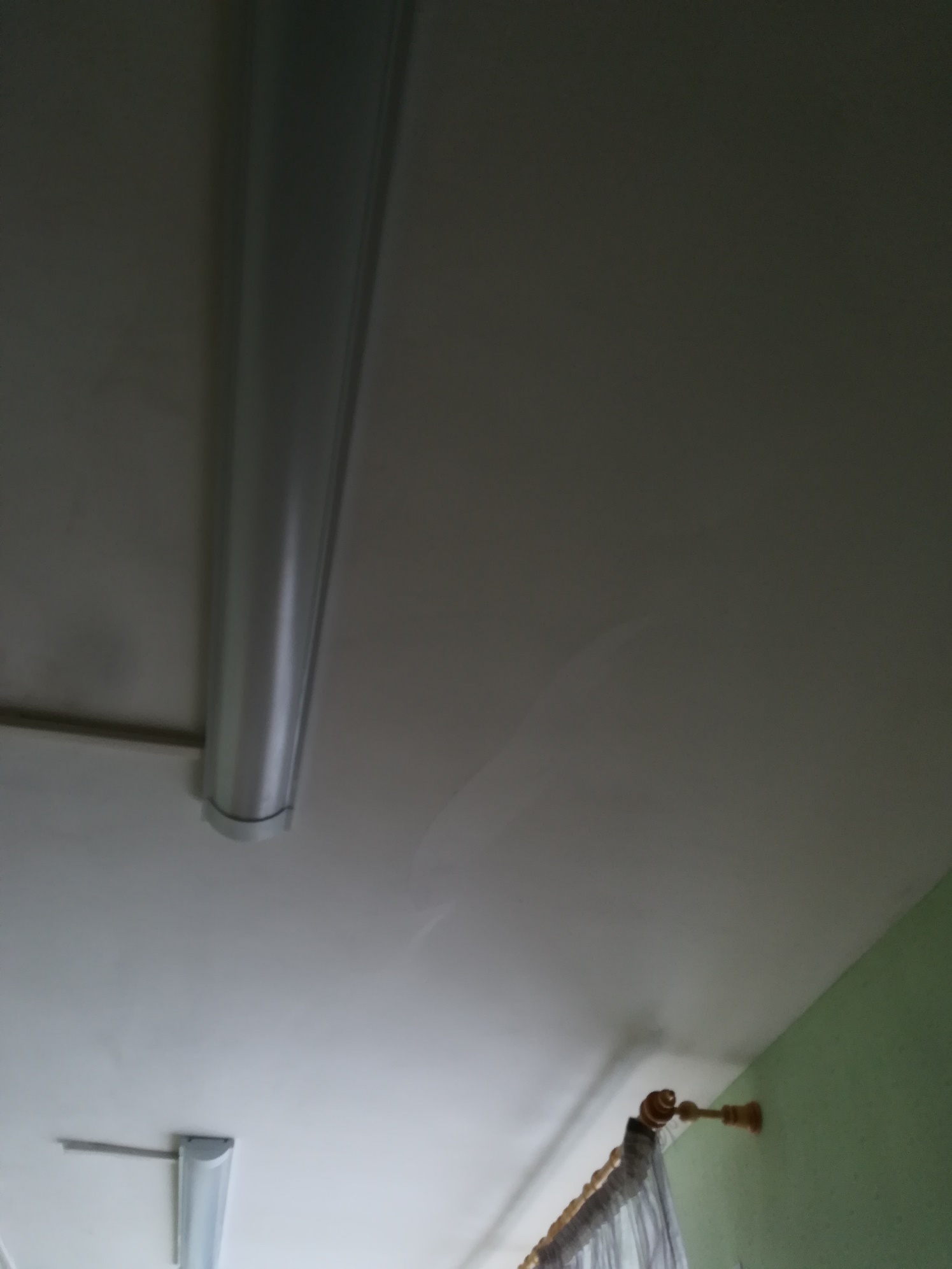 Дефекты окраски потолков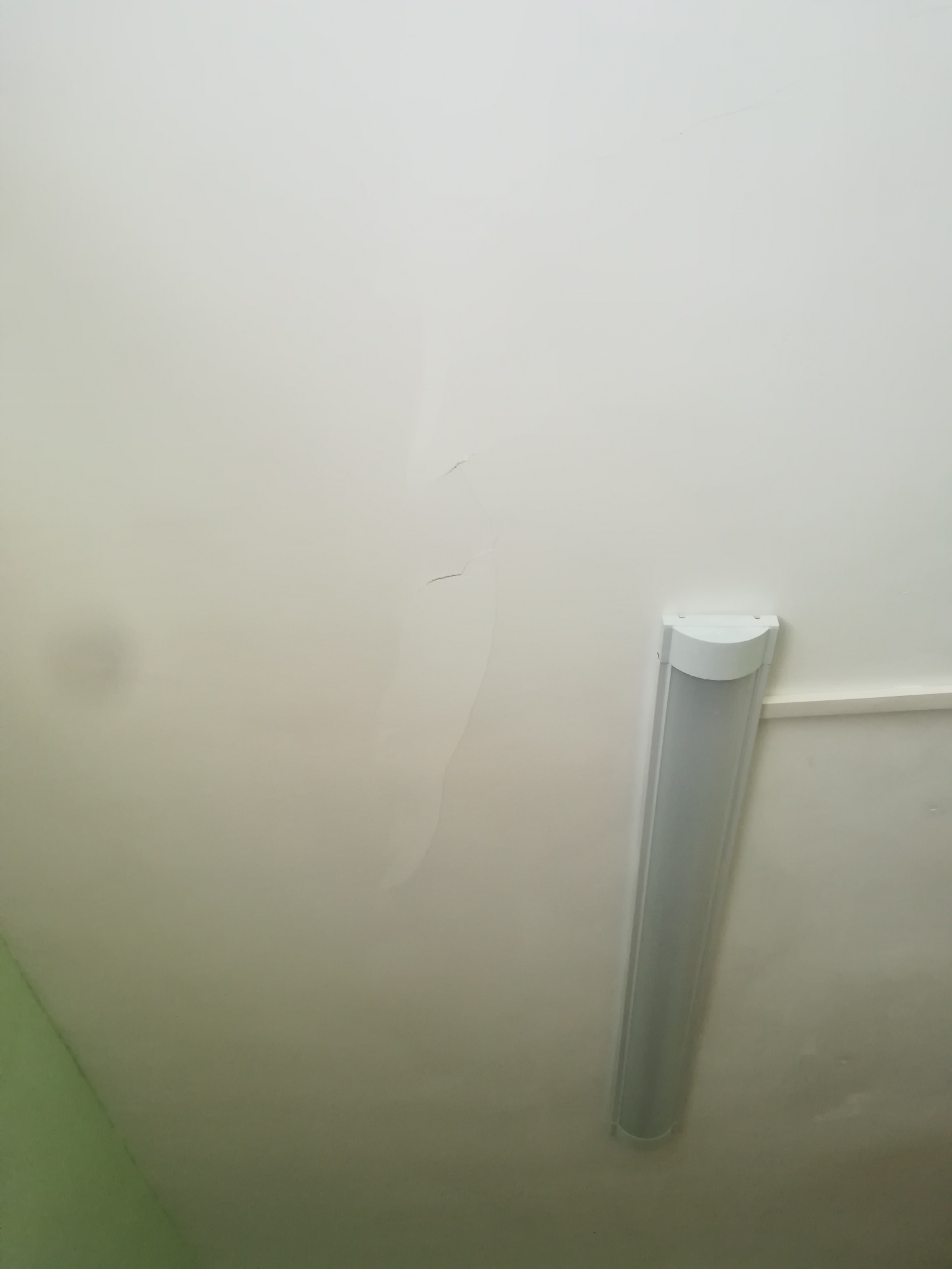 Провисание реек потолков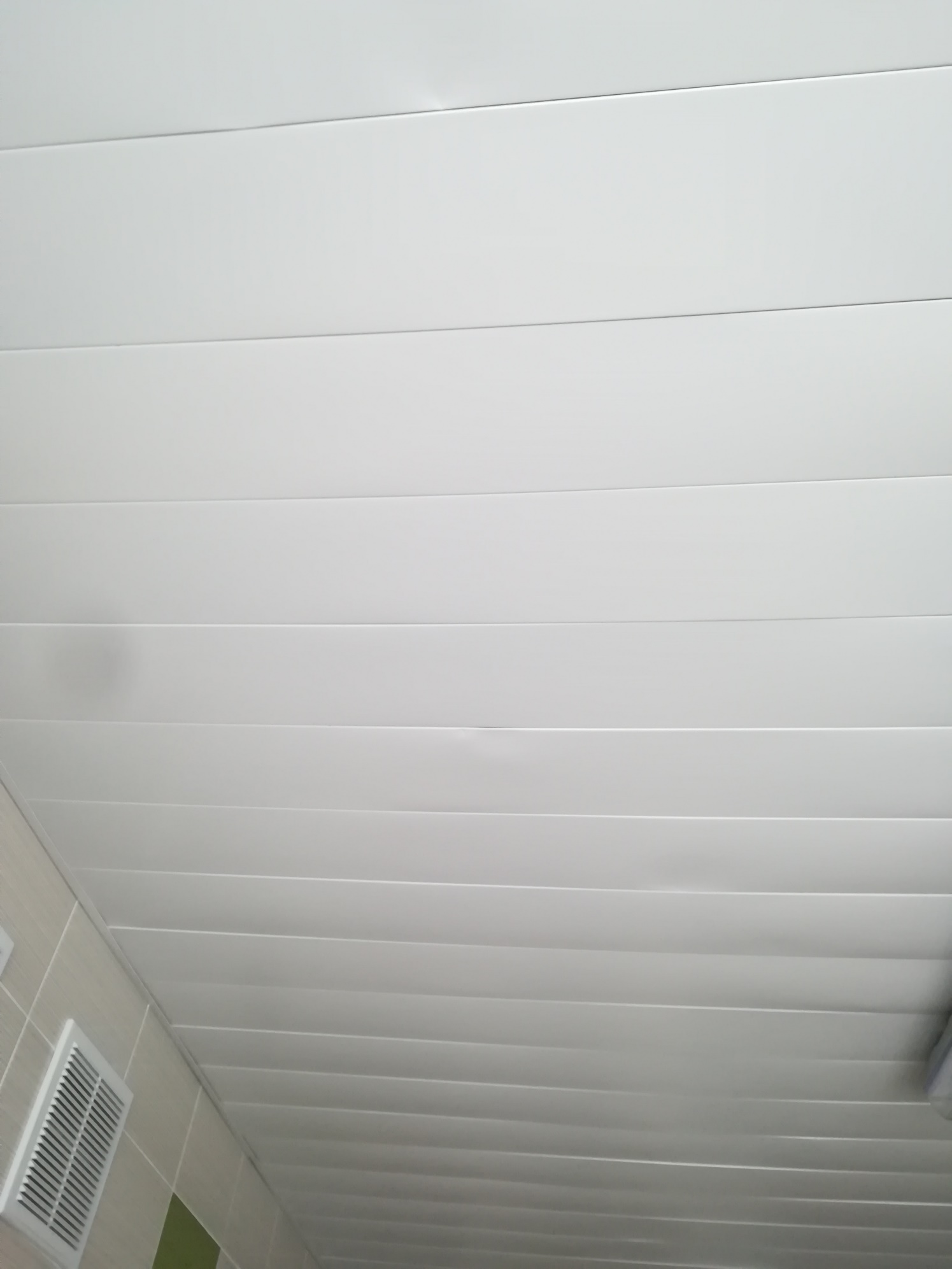 Провисание реек потолков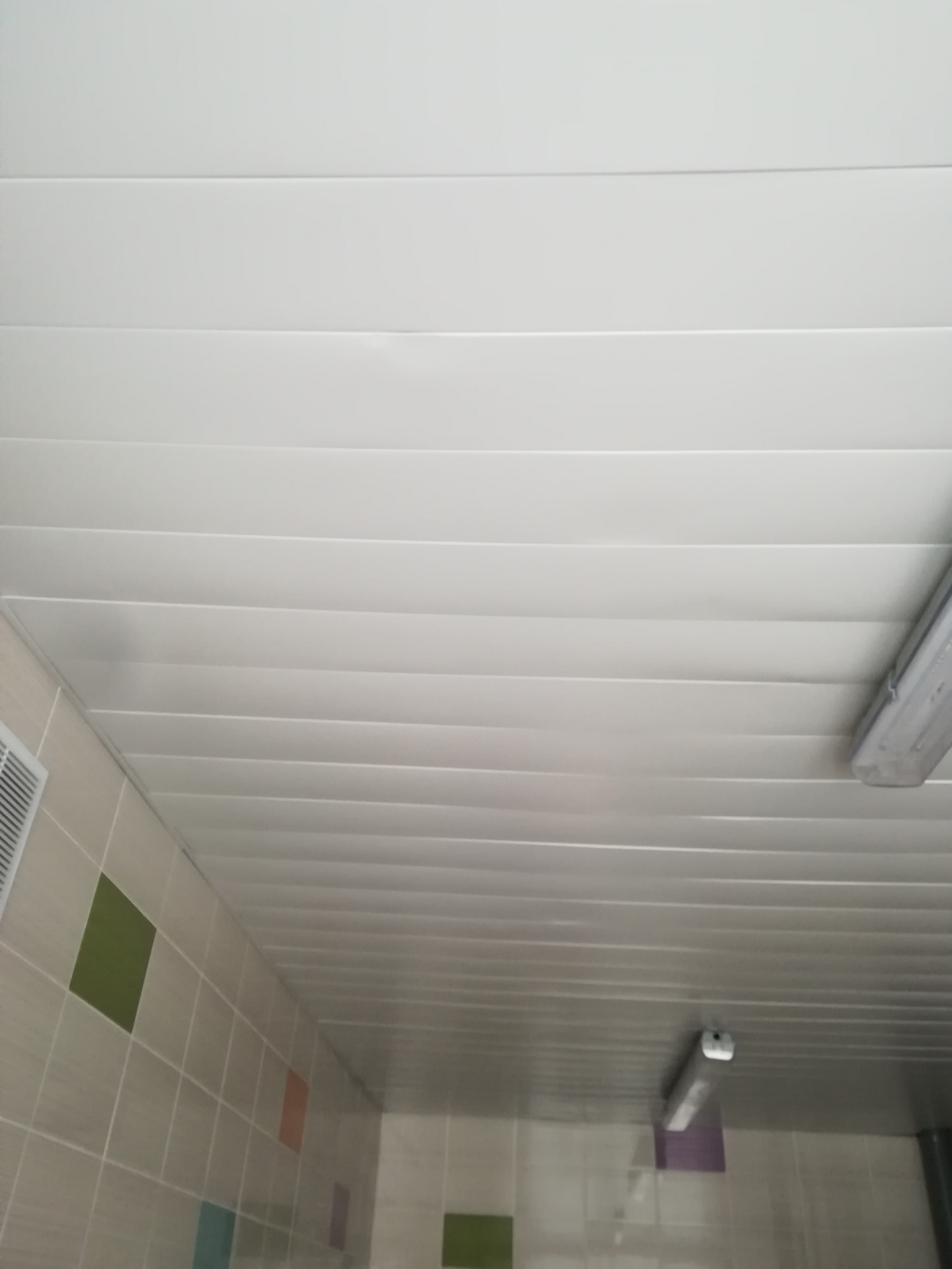 Дефекты при облицовке стен плиткой и устройстве примыканий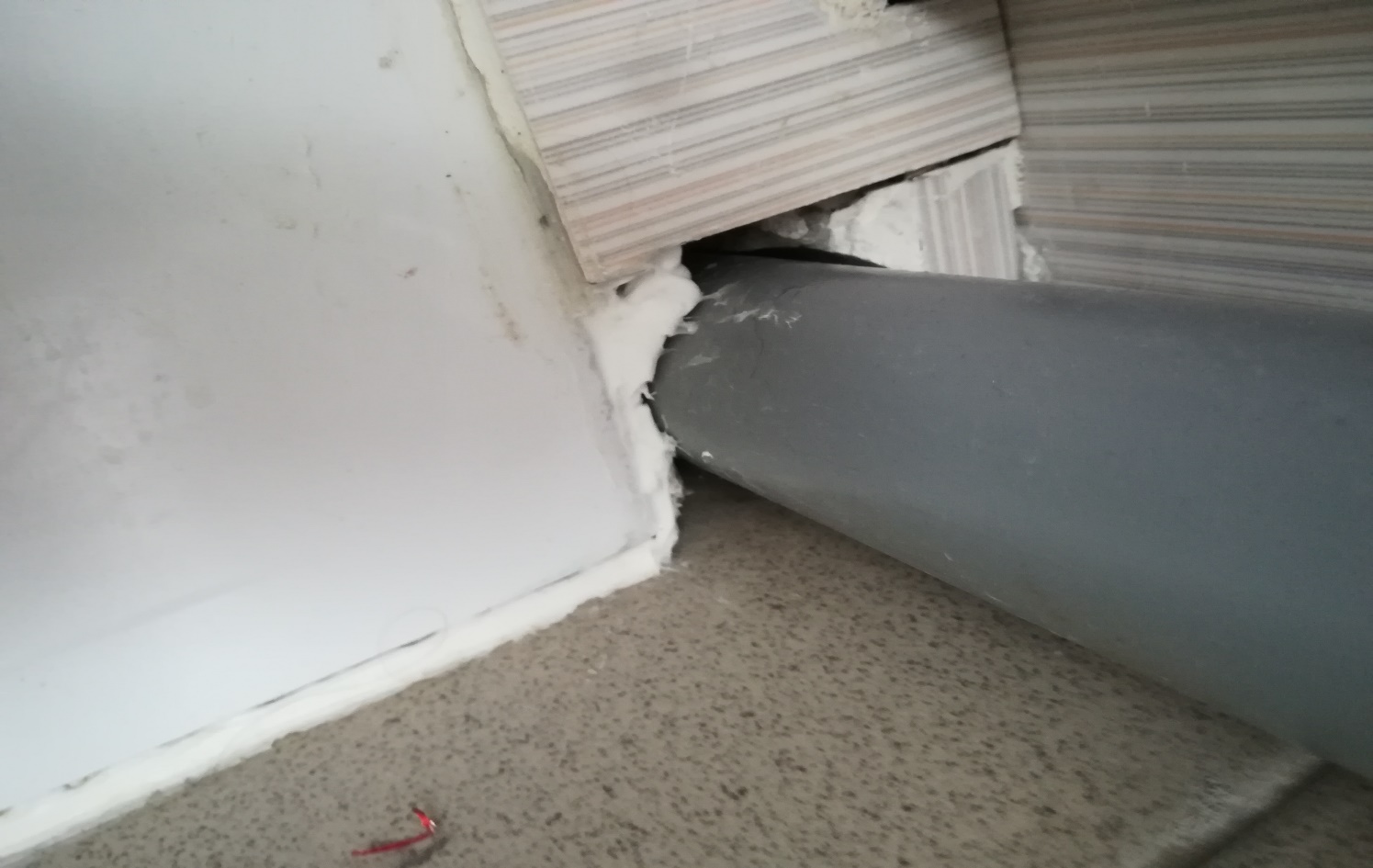 Негерметичное примыкание раковины к стене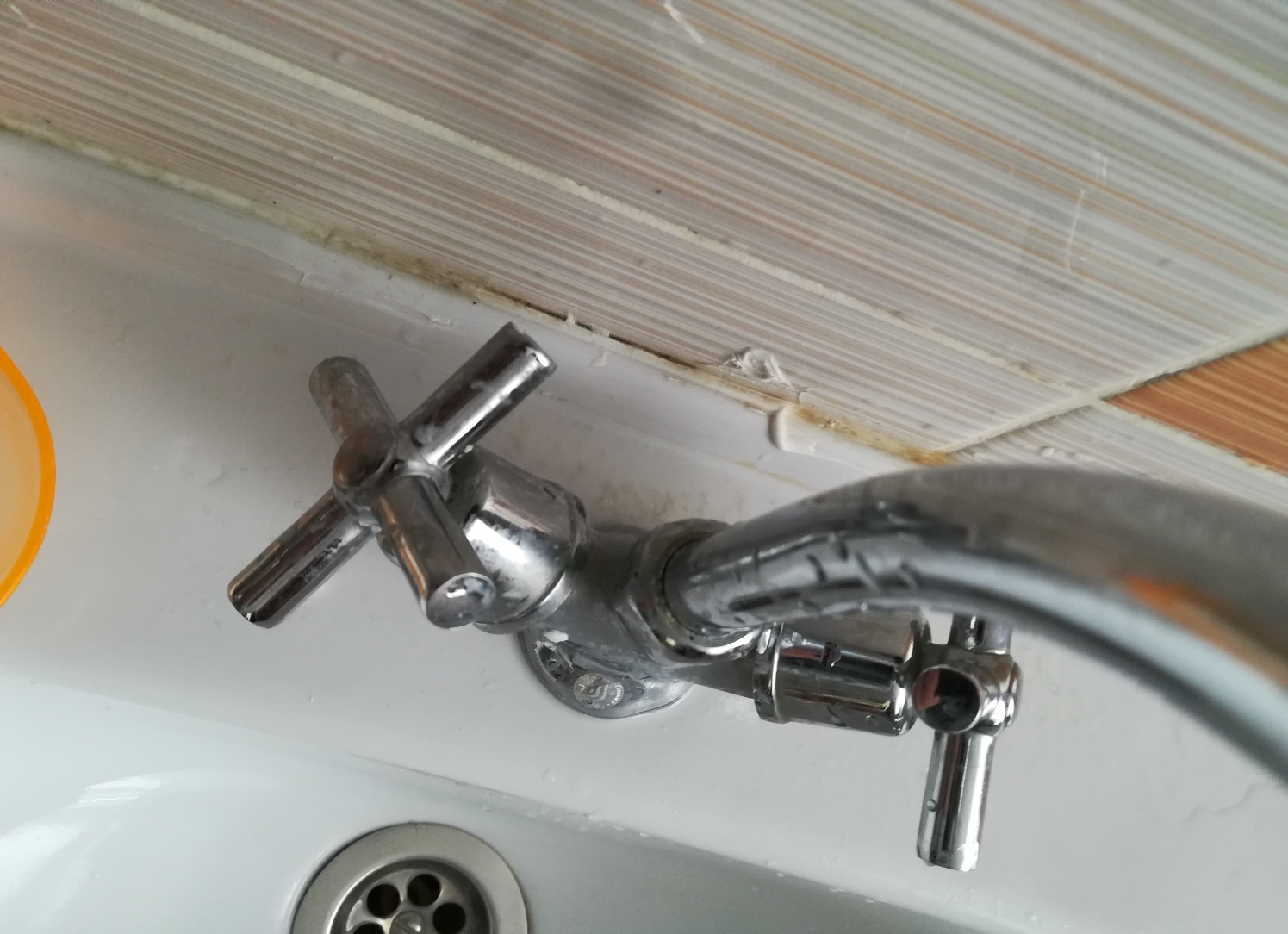 Различная толщина швов между плитками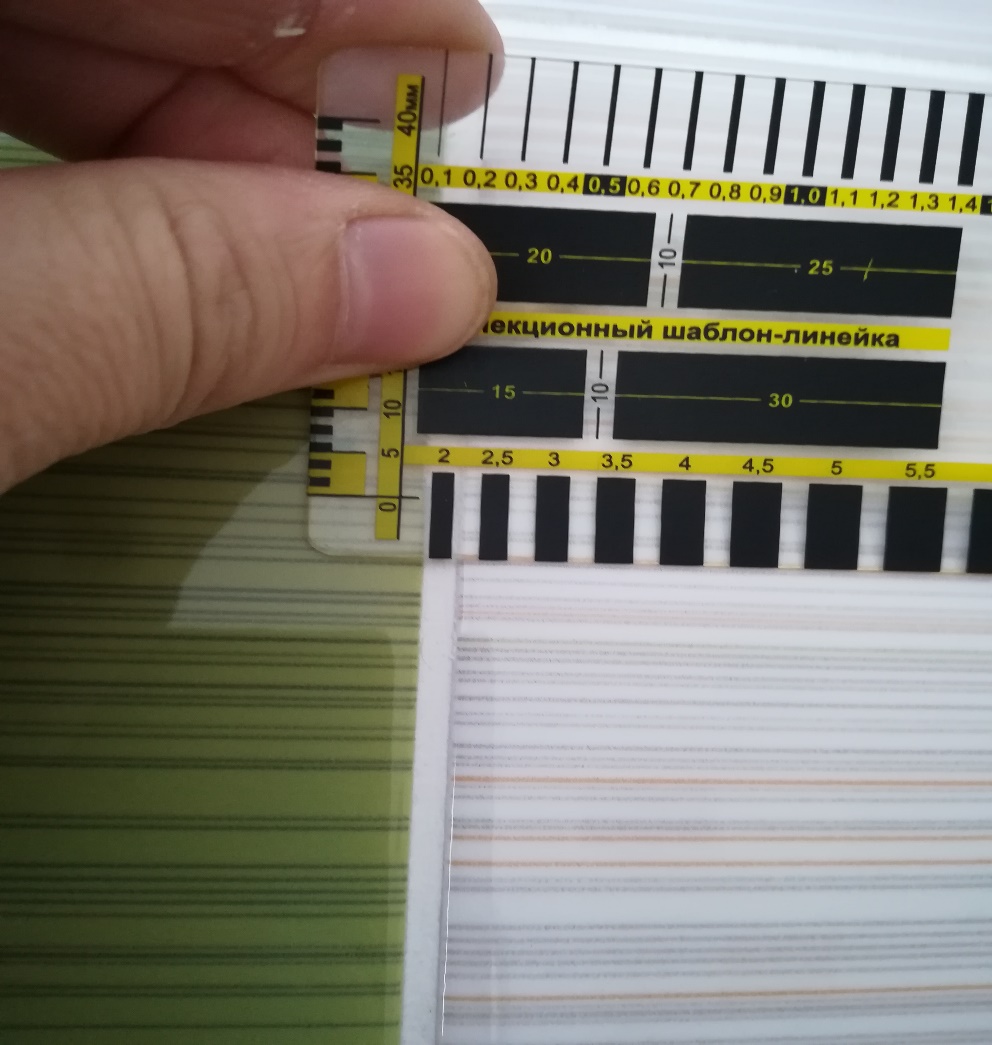 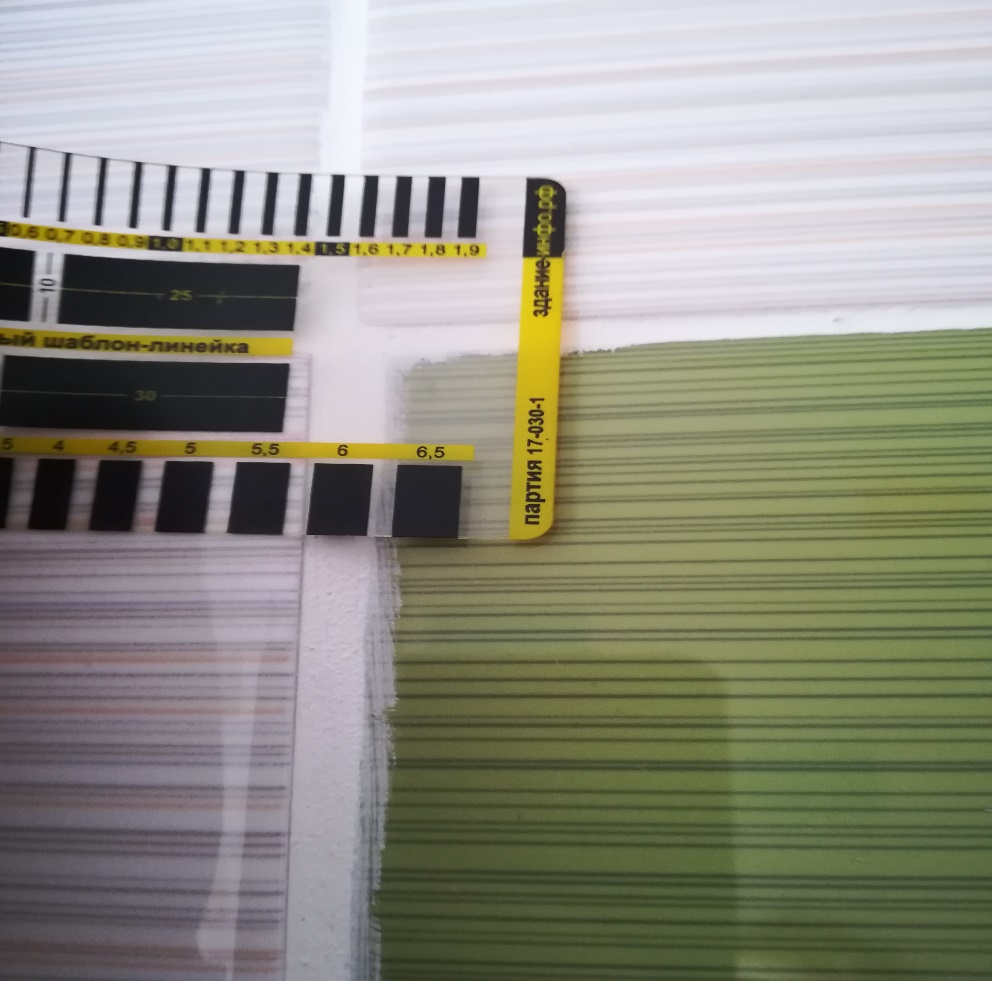 Швы не заполнены затиркой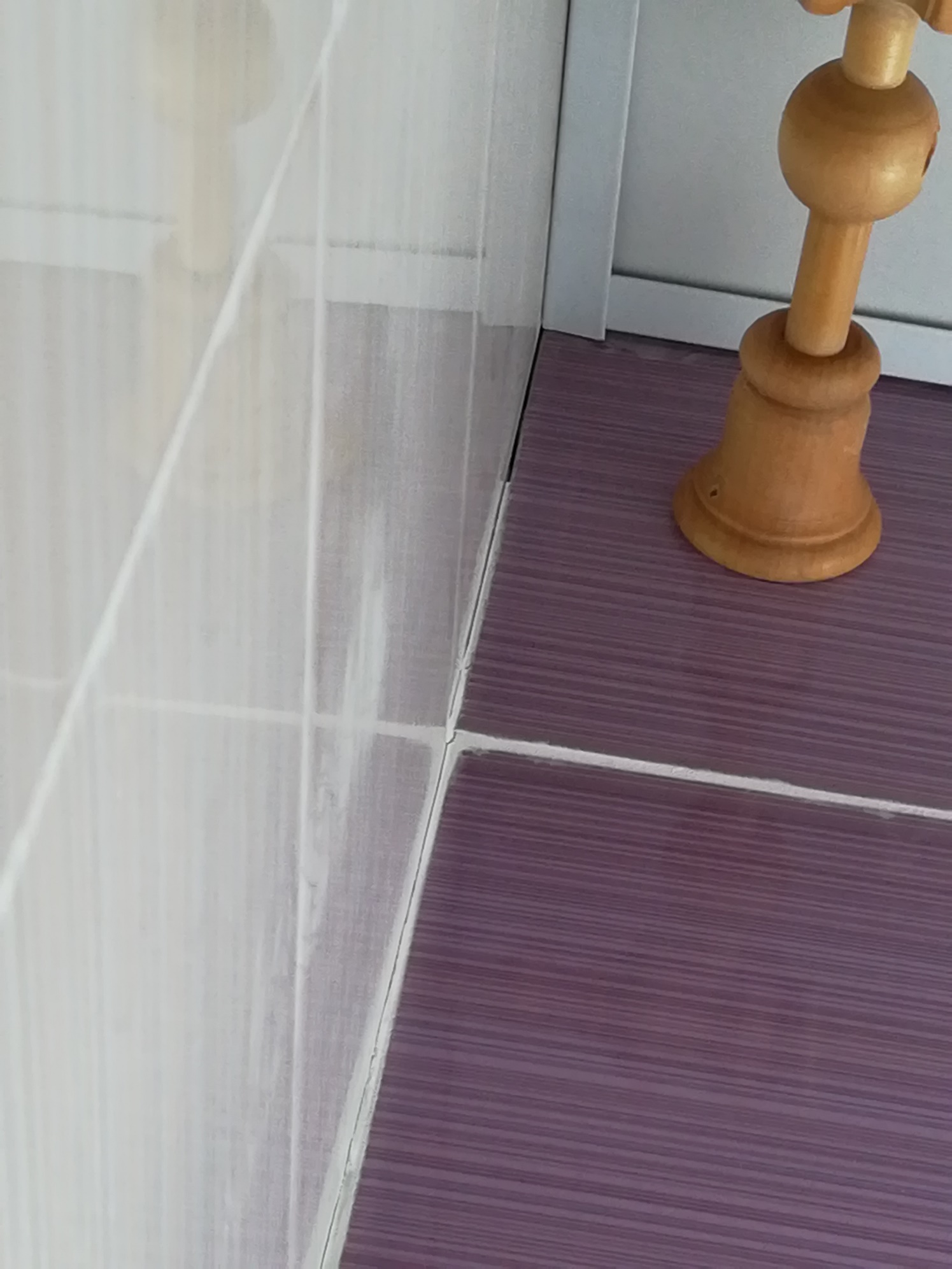 Противопожарные двери без маркировки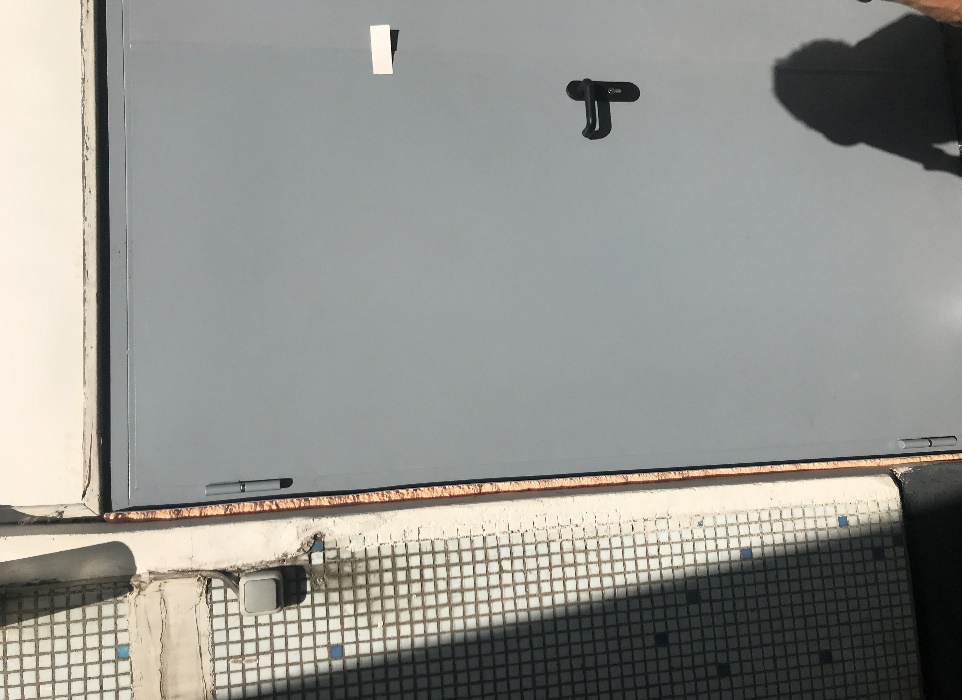 Дефектный акт  Дефектный акт  Дефектный акт  Дефектный акт  На ремонтные работы в ГБОУ Школе № ################На ремонтные работы в ГБОУ Школе № ################На ремонтные работы в ГБОУ Школе № ################На ремонтные работы в ГБОУ Школе № ################№ п/пНаименование работ и затратЕдиница измеренияКоличество (смета)Фактически выполнено12345Раздел: Ремонтные работы в ГБОУ Школе № ########################Раздел: Ремонтные работы в ГБОУ Школе № ########################Раздел: Ремонтные работы в ГБОУ Школе № ########################Раздел: Ремонтные работы в ГБОУ Школе № ########################Раздел: Ремонтные работы в ГБОУ Школе № ########################Подраздел: Ремонт четырех групп и раздевалокПодраздел: Ремонт четырех групп и раздевалокПодраздел: Ремонт четырех групп и раздевалокПодраздел: Ремонт четырех групп и раздевалокПодраздел: Ремонт четырех групп и раздевалок1Расчистка поверхностей от старых покрасок (шпателем, щетками и т.д.)м24450Работы не выполнены. Не предоставлены акты на скрытые работы2Ремонт швов между железобетонными плитами потолка с прорезкой рустам480Работы не выполнены. Заделка швов выполнялась без расшивки рустов. 3Улучшенная окраска поливинилацетатными водоэмульсионными составами потолков по сборным конструкциям, подготовленным под окраску100 м24,450Покраска проводилась по неподготовленной поверхности. Выявлены отслоения краски и трещины.4Разборка деревянных плинтусов100 м2,2682,2685Разборка покрытий из линолеума и релина.100 м24,454,456Разборка цементных покрытий, толщина 30 мм100 м24,450Разборка проводилась локально. Не предоставлены акты на скрытые работы7Добавляется или исключается на каждые 5 мм изменения толщины покрытия к поз. 10-3304-1-1100 м24,450Не предоставлены акты на скрытые работы8Устройство стяжек цементных толщиной 20 мм100 м24,450Не предоставлены акты на скрытые работы9Добавляется или исключается на каждые 5 мм изменения толщины стяжки к поз.10-3103-2-1100 м24,450Не предоставлены акты на скрытые работы10Устройство самовыравнивающихся стяжек из специализированных сухих смесей толщиной 5 мм100 м24,450Не предоставлены акты на скрытые работы11Добавляется или исключается на каждый 1 мм изменения толщины стяжки к поз.10-3103-2-11100 м24,450Не предоставлены акты на скрытые работы12Устройство покрытий на клее из линолеума высокой износостойкости толщиной 2 мм, истираемостью группы Р со сваркой стыков100 м24,450Линолеум не приклеен к основанию, заломы полотен, отсутствует сварка стыков. Требуется экспертиза материала, не предоставлены сертификаты13Устройство плинтусов поливинилхлоридных на клее КН-2100 м2,2682,26814Расчистка поверхностей от старых покрасок (шпателем, щетками и т.д.)м24200Работы не выполнены. Не предоставлены акты на скрытые работы15Устройство перегородок из гипсокартонных листов (ГКЛ) с одинарным металлическим каркасом и обшивкой с двух сторон в один слой по системе типа "КНАУФ" (С 111), глухих100 м20,1450,136Фактически выполненный объем - 13,6 м216Сплошное выравнивание штукатурки стен, внутри здания цементно-известковым раствором при толщине намета до 5 мм100 м21,790Работы не выполнялись. Не актировались.17Обработка поверхностей стен грунтовкой глубокого проникновения внутри помещения100 м26,240Работы не выполнены. Не предоставлены акты на скрытые работы18Настенное покрытие стеклообоями с окраской поливинилацетатными красками за один раз с подготовкой100 м26,240Подготовка не выполнена. Окраска выполнена с допущенным браком.19Добавляется на окраску поливинилацетатными красками стеклообоев на каждый последующий слой к поз. 13-3303-5-1, 13-3303-5-2100 м26,240Работы не выполнены. Не предоставлены акты на скрытые работы20Разборка деревянных перегородок щитовых (сушильные шкафы)100 м20,180,1821Установка по месту шкафных и антресольных стенок100 м20,180,1822Установка по месту шкафных и антресольных полок100 м20,0330,03323Изготовление комплекта деталей встроенных шкафов на месте из панелей ДСП облицованных с двух сторон строганным шпоном и покрытых нитролаком100 м20,150,1524Разборка деревянных заполнений проемов дверных, воротных100 м20,320,3225Установка дверных блоков во внутренних дверных проемах в каменных стенах, площадь проема до 3 м2100 м20,320,3226Ремонт штукатурки откосов внутри здания по камню и бетону цементно-известковым раствором прямолинейных поверхностей100 м20,0180,01827Улучшенная окраска поливинилацетатными водоэмульсионными составами стен по сборным конструкциям, подготовленным под окраску (откосы)100 м20,060,0628Установка наличников хвойных пород, проолифленных сечением 74х13 мм100 м0,8120,81229Смена вентиляционных решеток стальных штампованных, тип РШ, размеры 200х200 мм100 шт.0,320,3230Смена вентиляционных решеток стальных штампованных, тип РШ, размеры 200х200 мм (лючки сантехнические)100 шт.0,040,04Решетки применены 250х25031Укладка металлической накладной полосы (порожка)100 м0,0320,03232Устройство плинтусов поливинилхлоридных на клее КН-2 (уголки)100 м1,641,6433Демонтаж трубных проводок, трубы по конструкциям диаметром 25 мм100 м0,80Работы не выполнены.34Прокладка труб гофрированных поливинилхлоридных, прокладываемых в труднодоступных местах с усиленным креплением накладными скобами и установкой соединительных коробок, по железобетонным стенам и потолкам, диаметром до 16 мм100 м0,40,4Работы не выполнены.35Прокладка труб гофрированных поливинилхлоридных, прокладываемых в труднодоступных местах с усиленным креплением накладными скобами и установкой соединительных коробок, по железобетонным стенам и потолкам, диаметром до 27 мм100 м0,420Работы не выполнены.36Затягивание проводов и кабелей в проложенные трубы и металлические рукава, провод первый одножильный или многожильный в общей оплетке, суммарное сечение до 6 мм2 (без стоимости материалов)100 м0,820Работы не выполнены.37Затягивание проводов и кабелей в проложенные трубы и металлические рукава, провод каждый последующий одножильный или многожильный в общей оплетке, суммарное сечение до 6 мм2 (без стоимости материалов)100 м0,820Работы не выполнены.38Замена электроустановочных изделий, открытая проводка, выключатель, розетка (без стоимости материалов)100 шт.0,40,439Замена электроосветительной арматуры с люминесцентными лампами с числом ламп до двух (без стоимости материалов)10 шт.7,27,239,1Офисный светильник светодиодный   50W, IP 20 4000К с рассеивателемшт.727240Прокладка пластикового кабель-канала по бетонному основанию 20х12,5 мм100 м0,850,0841Прокладка проводов и кабелей в коробах, провод сечением до 6 мм2100 м2,060,0842Установка выключателя установочного автоматического (автомата) или неавтоматического одно-, двух-, трехполюсного на конструкции на стене или колонне на ток до 25 Ашт.120Работы не выполнены.Подраздел: Ремонт четырех буфетныхПодраздел: Ремонт четырех буфетныхПодраздел: Ремонт четырех буфетныхПодраздел: Ремонт четырех буфетныхПодраздел: Ремонт четырех буфетных43Обработка поверхностей стен грунтовкой глубокого проникновения внутри помещения100 м20,2950Работы не выполнены. Не предоставлены акты на скрытые работы44Разборка покрытий из керамических плиток100 м20,060,0645Разборка цементных покрытий, толщина 30 мм100 м20,060Работы не выполнены. Не предоставлены акты на скрытые работы46Добавляется или исключается на каждые 5 мм изменения толщины покрытия к поз. 10-3304-1-1100 м20,060Работы не выполнены. Не предоставлены акты на скрытые работы47Устройство стяжек цементных толщиной 20 мм100 м20,060Работы не выполнены. Не предоставлены акты на скрытые работы48Добавляется или исключается на каждые 5 мм изменения толщины стяжки к поз.10-3103-2-1100 м20,060Работы не выполнены. Не предоставлены акты на скрытые работы49Устройство полов из керамических крупноразмерных плиток типа керамогранит на клее из сухих смесей толщиной слоя 4 мм с затиркой швов100 м20,060,0650Гладкая облицовка стен (без карнизных, плинтусных и угловых плиток) на клее из сухих смесей по камню и бетону, плитки 1 сорта100 м20,2950,29551Разборка трубопроводов из водогазопроводных труб диаметром до 25 мм100 м0,120Работы не выполнены.52Прокладка трубопроводов из напорных полипропиленовых труб, наружным диаметром до 20 мм (без стоимости фасонных частей и арматуры)100 м0,120Работы не выполнены.53Разборка трубопроводов из чугунных канализационных труб диаметром до 50 мм100 м0,120Работы не выполнены.54Прокладка трубопроводов канализации из ПВХ труб диаметром до 50 мм (без стоимости арматуры)100 м0,120Работы не выполнены.55Смена чугунных моек на два отделения100 компл.0,04056Установка шкафов под мойки (К=2 к МР)100 шт.0,040Работы не выполнены.57Заделка отверстий в бетонных перекрытиях в местах прохода трубопроводов100 шт.0,040Работы не выполнены.58Офисный светильник светодиодный   50W, IP 20 4000К с рассеивателем10 шт.0,40,4Раздел: Ремонтные работы в ГБОУ Школе № ########################################Раздел: Ремонтные работы в ГБОУ Школе № ########################################Раздел: Ремонтные работы в ГБОУ Школе № ########################################Раздел: Ремонтные работы в ГБОУ Школе № ########################################Раздел: Ремонтные работы в ГБОУ Школе № ########################################Подраздел: Ремонт раздевалкиПодраздел: Ремонт раздевалкиПодраздел: Ремонт раздевалкиПодраздел: Ремонт раздевалкиПодраздел: Ремонт раздевалки59Ремонт швов между железобетонными плитами потолка с прорезкой рустам20Работы не выполнены. Заделка швов выполнялась без расшивки рустов. 60Окрашивание ранее окрашенных поверхностей потолков водоэмульсионными поливинилацетатными составами, ранее окрашенных водоэмульсионной краской с расчисткой старой краски до 35%100 м20,1180Площадь покраски 13,34 м2., Окраска выполнена с допущенным браком. Трещины, отслоения краски.61Разборка облицовочных декоративных деревянных панелей (стены и потолок)м240,2340,2362Разборка деревянного каркаса для облицовочных декоративных панелей (стены и потолок)м240,2339,4563Разборка деревянных перегородок щитовых (сушильные шкафы)100 м20,090,0964Обработка поверхностей стен грунтовкой глубокого проникновения внутри помещения100 м20,28430Работы не выполнены. Не предоставлены акты на скрытые работы65Сплошное выравнивание штукатурки стен, внутри здания цементно-известковым раствором при толщине намета до 5 мм100 м20,28430Не предоставлены акты на скрытые работы66Настенное покрытие стеклообоями с окраской поливинилацетатными красками за один раз с подготовкой100 м20,28430Чистовое покрытие не принимается. (Не приняты нижележащие слои)67Добавляется на окраску поливинилацетатными красками стеклообоев на каждый последующий слой к поз. 13-3303-5-1, 13-3303-5-2100 м20,28430Чистовое покрытие не принимается. (Не приняты нижележащие слои). Замечания к покраске68Установка по месту шкафных и антресольных стенок100 м20,090,0969Установка по месту шкафных и антресольных полок100 м20,01650,016570Изготовление комплекта деталей встроенных шкафов на месте из панелей ДСП облицованных с двух сторон строганным шпоном и покрытых нитролаком100 м20,0750,07571Офисный светильник светодиодный   50W, IP 20 4000К с рассеивателем10 шт.0,20,2Подраздел: Ремонт санузлаПодраздел: Ремонт санузлаПодраздел: Ремонт санузлаПодраздел: Ремонт санузлаПодраздел: Ремонт санузла72Разборка покрытий из керамических плиток100 м20,1470,14773Разборка цементных покрытий, толщина 30 мм100 м20,1470Работы не выполнены. Не предоставлены акты на скрытые работы74Добавляется или исключается на каждые 5 мм изменения толщины покрытия к поз. 10-3304-1-1100 м20,1470Работы не выполнены. Не предоставлены акты на скрытые работы75Разборка гидроизоляции внутренних помещений (душевых, санузлов, подвала и т.д.) - до трех слоев100 м20,1470Работы не выполнены. Не предоставлены акты на скрытые работы76Устройство гидроизоляционной стяжки толщиной слоя 20 мм в санузлах, подвальных помещениях бань, душевых с применением раствора на напрягающем цементе (НЦ-10), приготовленного механизированным способом100 м20,1470Работы не выполнены. Не предоставлены акты на скрытые работы77Устройство стяжек цементных толщиной 20 мм100 м20,1470Работы не выполнены. Не предоставлены акты на скрытые работы78Добавляется или исключается на каждые 5 мм изменения толщины стяжки к поз.10-3103-2-1100 м20,1470Работы не выполнены. Не предоставлены акты на скрытые работы79Устройстве полов из керамических плиток типа керамогранит на клее из сухих смесей толщиной клеевого слоя 5 мм с затиркой швов100 м20,1470Работы не выполнены. Не предоставлены акты на скрытые работы на нижележащие слои80Укладка металлической накладной полосы (порожка)100 м0,0090,00981Разборка облицовки стен из керамических глазурованных плиток100 м20,4325,2482Обработка поверхностей стен грунтовкой глубокого проникновения внутри помещения100 м20,430Работы не выполнены. Не предоставлены акты на скрытые работы83Гладкая облицовка стен (без карнизных, плинтусных и угловых плиток) на клее из сухих смесей по камню и бетону, плитки 1 сорта100 м20,430Работы не выполнены. Не предоставлены акты на скрытые работы на нижележащие слои84Установка поливинилхлоридных раскладок при внутренней облицовке керамическими плитками100 м0,090,0985Монтаж подвесных потолков из алюминиевых реек100 м20,1470Работы выполнены с допущенным браком. Повреждения реек.86Разборка деревянных заполнений проемов дверных, воротных100 м20,0190,01987Установка дверных блоков во внутренних дверных проемах в каменных стенах, площадь проема до 3 м2100 м20,0180,01888Установка наличников хвойных пород, проолифленных сечением 74х13 мм100 м0,050,0589Разборка трубопроводов из водогазопроводных труб диаметром до 40 мм100 м0,050Работы не выполнены. 90Прокладка трубопроводов из стальных труб на бессварных разъемных муфтовых соединениях диаметром 32 мм100 м0,050Работы не выполнены. 91Разборка трубопроводов из водогазопроводных труб диаметром до 25 мм100 м0,220,1292Прокладка трубопроводов из напорных полипропиленовых труб, наружным диаметром до 20 мм (без стоимости фасонных частей и арматуры)100 м0,220,12Количество элементов запорной арматуры не соответствует сметным93Разборка трубопроводов из чугунных канализационных труб диаметром до 50 мм100 м0,0640,02694Прокладка трубопроводов канализации из ПВХ труб диаметром до 50 мм (без стоимости арматуры)100 м0,0640,02695Разборка трубопроводов из чугунных канализационных труб диаметром до 150 мм100 м0,0710,04696Прокладка трубопроводов канализации из ПВХ труб диаметром 100-150 мм (без стоимости арматуры)100 м0,0710,04697Смена смесителя ванно-душевого с металлическими маховиками100 шт.0,020,0198Демонтаж санитарно-технических приборов поддонов100 компл.0,010,0199Установка поддонов душевых чугунных мелкихкомпл.11Поддон установлен прямоугольный без согласования с ГБОУ100Смена унитаза детского с бачком100 компл.0,030,03101Смена умывальников100 компл.0,030,03102Установка трапов диаметром 100 ммкомпл.10Работы не выполнены. 103Заделка отверстий в бетонных перекрытиях в местах прохода трубопроводов100 шт.0,020Работы не выполнены. 104Офисный светильник светодиодный   50W, IP 20 4000К с рассеивателем10 шт.0,20,2105Смена вентиляционных решеток стальных штампованных, тип РШ, размеры 200х200 мм100 шт.0,020,02Раздел: Замена входных дверей на противопожарныеРаздел: Замена входных дверей на противопожарныеРаздел: Замена входных дверей на противопожарныеРаздел: Замена входных дверей на противопожарныеРаздел: Замена входных дверей на противопожарные106Демонтаж дверных блоков металлических противопожарных - однопольных10 шт.0,50,4107Разборка деревянных заполнений проемов дверных, воротных100 м20,130,13108Установка противопожарных металлических однопольных дверных блоков размером 1000х2050 мм10 шт.0,50Двери без маркировки, нет сертификатов и паспортов, не отрегулированы109Установка противопожарных металлических двупольных дверных блоков размером 1500х2050 мм10 шт.0,50Двери без маркировки, нет сертификатов и паспортов, не отрегулированы110Установка дверного доводчика к металлическим дверям массой 80 кгшт.1010111Установка устройства экстренного открывания металлических противопожарных дверей10 компл.11112Ремонт штукатурки откосов внутри здания по камню и бетону цементно-известковым раствором прямолинейных поверхностей100 м20,03850,0385113Улучшенная окраска поливинилацетатными водоэмульсионными составами по штукатурке стен100 м20,03850Работы не выполнены. Раздел: Вывоз мусораРаздел: Вывоз мусораРаздел: Вывоз мусораРаздел: Вывоз мусораРаздел: Вывоз мусора114Механизированная погрузка строительного мусора в автомобили-самосвалыт58,580Не предоставлены транспортные накладные, талоны на вывоз115Перевозка строительного мусора автосамосвалами грузоподъемностью до 10 т на расстояние 1 км - при механизированной погрузкет57,988710Не предоставлены транспортные накладные, талоны на вывоз116Перевозка строительного мусора автосамосвалами грузоподъемностью до 10 т - добавляется на каждый последующий 1 км до 100 кмт57,988710Не предоставлены транспортные накладные, талоны на вывоз